Publicado en Madrid el 12/01/2022 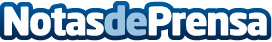 Fernando Santiago es reelegido presidente del Colegio de Gestores Administrativos de MadridFernando Jesús Santiago Ollero ha sido reelegido hoy presidente del Ilustre Colegio Oficial de Gestores Administrativos de Madrid (ICOGAM) para los próximos cuatro añosDatos de contacto:Diego Vitaller Guallar – Departamento de Comunicación915 411 213Nota de prensa publicada en: https://www.notasdeprensa.es/fernando-santiago-es-reelegido-presidente-del Categorias: Derecho Finanzas Comunicación Madrid Emprendedores Nombramientos Recursos humanos Digital http://www.notasdeprensa.es